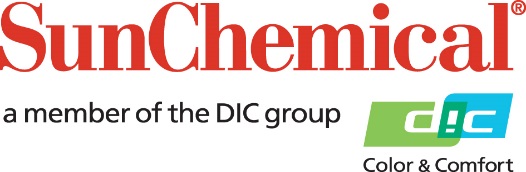 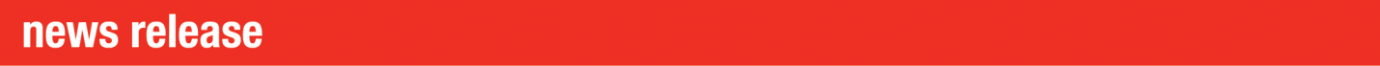 PR Contacts:					Begoña Louro, Sun Chemical		Sirah Awan AD Communications, UK +49 (0)152 2292 2292			 +44 (0)7425 345 854  begona.louroluana@sunchemical.com 	sawan@adcomms.co.uk Sun Chemical, Xennia Jade adlı pigment mürekkebiyle Direkt Film (DTF) pazarına giriş yapıyor.SOUTH NORMANTON, İngiltere – 11 Mart 2024 - Sun Chemical, bugün Direkt Film (DTF) pazarının artan taleplerini karşılayan Xennia Jade adlı bir pigment mürekkebinin piyasaya sürüldüğünü duyurdu. Bu çözüm özellikle, bu pazardaki DTF kullanıcılarının karşılaştığı temel zorlukları ele almak üzere özel olarak tasarlandı ve günlük, haftalık ve aylık üretim için yüksek kaliteli, stabil ve güvenilir bir mürekkep seti sunmaktadır. Xennia Jade, 19-22 Mart tarihleri arasında Amsterdam Kongre Merkezi'nde (Stand G41, Salon 5) düzenlenecek olan FESPA etkinliğinde sergilenecek ve endüstri profesyonellerinin, DTF pazarının gelişen ihtiyaçları için ideal bir seçim haline getiren özellikleri ilk elden deneyimlemelerine olanak sağlayacak. DTF pazarı son iki yılda görülmemiş bir büyüme kaydetmiş ve sektörün değişen taleplerine yönelik yenilikçi çözümlerin gerekliliğini vurgulamıştır. Mevcut endüstri çözümleri, güvenilirlik ve performans konularında bazı zorluklar sunmaktadır. Sun Chemical, sürekli performansa olan önemi fark ederek, pazardaki özel ihtiyaçları karşılamak üzere kapsamlı bir çözüm geliştirmek için önemli bir zaman ve kaynak harcamıştır.Sun Chemical’in baskı kalitesini ve kullanıcı deneyimini artırma taahhüdü, daha az bakım gereksinimi ile yüksek opaklıkta mürekkep sunan bir ürün geliştirmesi olan Xennia Jade white ile vurgulanmaktadır.  Xennia Jade white, yüksek renk gücüne sahip CMYK setiyle birleştiğinde, kullanıcılar siyah tişörtler de dahil olmak üzere çeşitli renkteki alt tabakalara baskı yapma yeteneğinden faydalanabilirler. Xennia Jade, ticari olarak mevcut reçine tozlarıyla kullanılabilmektedir, ancak Xennia Jade serisi aynı zamanda optimal uygulama ve aşınma direnci için bir toz yapıştırıcısı da içermektedir. Xennia Jade ayrıca çeşitli tekstil dışı yüzeylerde de kullanılabilmektedir. Bu durum, Xennia Jade’nin çeşitli endüstriler tarafından da kullanılma potansiyelini göstermektedir. .Sun Chemical'in Tekstil Mürekkepleri İşletme Müdürü Edri Baggi, "Xennia Jade'in piyasaya sürülmesiyle birlikte, yüksek kaliteli ve güvenilir bir mürekkep sağlamak için titiz bir yaklaşım benimsedik. Yeni pigment mürekkep oluşturma sürecinde müşterilerimizle olan etkileşimimiz, teknolojiye yönelik belirli ihtiyaçlarını ve sorunlarını, sürdürülebilirlik ve güvenlik hususlarını anlamamızda önemli bir rol oynadı. Sonuç olarak, bu endişelerin mümkün olduğunca çoğuna cevap vermek için tasarlanmış bir çözümle karşı karşıyayız, böylece uygulama alanını yeni zirvelere taşıyabiliyoruz." şeklinde yorum yapmıştır.SONSun Chemical Hakkında DIC Grubunun bir üyesi olan Sun Chemical, otomotiv ve sağlık sektörleri için ambalaj ve grafik çözümleri, renk ve ekran teknolojileri, fonksiyonel ürünler, elektronik malzemeler ve ürünler alanında lider bir üreticidir. Sun Chemical, DIC ile birlikte, müşteri beklentilerini aşmak ve çevremizdeki dünyayı daha iyi hale getirmek için sürdürülebilir çözümleri teşvik etmek ve geliştirmek için sürekli çalışıyor. DIC Grubu şirketleri, dünya çapında 8,5 milyar doları aşan toplam yıllık satışları ve 22.000'den fazla çalışanı ile çok çeşitli küresel müşterileri desteklemektedir. Sun Chemical Corporation, Hollanda'daki Sun Chemical Group Coöperatief U.A.'nın bir yan kuruluşudur ve genel merkezi Parsippany, New Jersey, A.B.D.'dedir. Daha fazla bilgi için lütfen www.sunchemical.com adresindeki web sitemizi ziyaret edin veya LinkedIn veya Instagram üzerinden bizimle bağlantı kurun. 